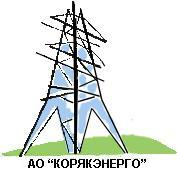 АКЦИОНЕРНОЕ ОБЩЕСТВО «КОРЯКЭНЕРГО»Извещение о внесении изменений в документацию запроса предложенийАО «Корякэнерго», далее – Заказчик, настоящим объявляет о внесении изменений в документацию запроса предложений в сфере «Эксплуатационные расходы» для нужд АО «Корякэнерго»:Закупка № 71Лот № 1 «Поставка автотопливозаправщика для нужд АО «Корякэнерго»ОКВЭД2:  29.10.5ОКПД2:    29.10.59.230Внести изменения в ТЗ. Добавление комплектации: оборудован тахографом.Новая версия документации запроса предложений предоставляется на тех же условиях, что и исходная версия.Дата и время окончания приема заявок: 10-00 «Камчатского времени» 15.02.2018г. (01-00«Московского времени»).09.02.2018 г.Юридический адрес:683013, Камчатский край,г. Петропавловск-Камчатский,ул.Озерная, 41